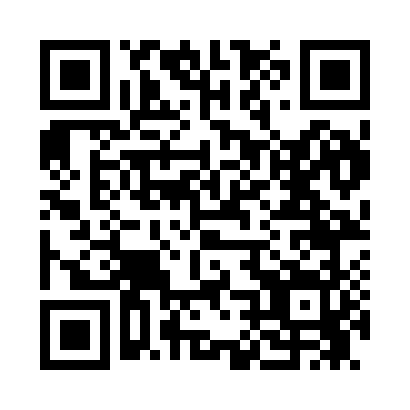 Prayer times for Sentell, Louisiana, USAMon 1 Jul 2024 - Wed 31 Jul 2024High Latitude Method: Angle Based RulePrayer Calculation Method: Islamic Society of North AmericaAsar Calculation Method: ShafiPrayer times provided by https://www.salahtimes.comDateDayFajrSunriseDhuhrAsrMaghribIsha1Mon4:506:111:195:018:279:492Tue4:506:121:195:018:279:483Wed4:516:121:205:028:279:484Thu4:516:131:205:028:279:485Fri4:526:131:205:028:269:486Sat4:536:141:205:028:269:477Sun4:536:141:205:028:269:478Mon4:546:151:205:038:269:479Tue4:556:151:215:038:269:4610Wed4:556:161:215:038:259:4611Thu4:566:161:215:038:259:4512Fri4:576:171:215:038:259:4513Sat4:586:181:215:038:249:4414Sun4:586:181:215:038:249:4415Mon4:596:191:215:038:249:4316Tue5:006:191:215:038:239:4217Wed5:016:201:215:048:239:4218Thu5:026:211:225:048:229:4119Fri5:026:211:225:048:229:4020Sat5:036:221:225:048:219:4021Sun5:046:221:225:048:219:3922Mon5:056:231:225:048:209:3823Tue5:066:241:225:048:199:3724Wed5:076:241:225:048:199:3625Thu5:086:251:225:048:189:3526Fri5:086:261:225:048:179:3527Sat5:096:261:225:048:179:3428Sun5:106:271:225:048:169:3329Mon5:116:281:225:038:159:3230Tue5:126:281:225:038:149:3131Wed5:136:291:225:038:149:30